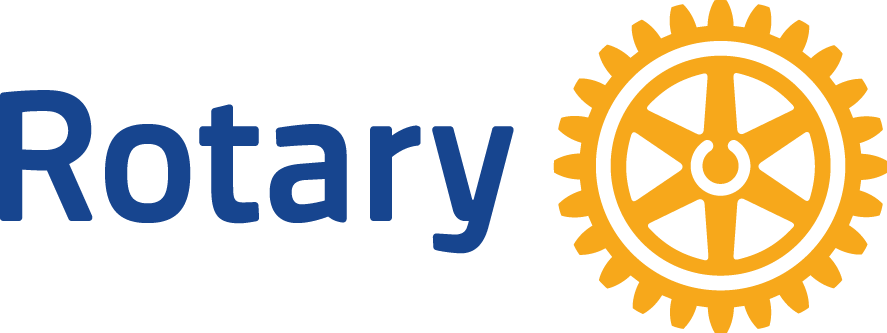 Rotary Club of ________________Weekly Meeting(Location)(Date)(Time)Invocation.Pledge of Allegiance.50/50.Happy Dollar.Introduction of Guests. Club Activities:Board Meeting Recap;Recap of Recent Service Projects or Fundraisers;Committee Reports;Announcements of Future Events    Program.Conclusion.